Titre du livreNom de l’auteurTitre du livreSous-titrePréface deDu même auteurLivre 1, Éditeur, AnnéeLivre 2, Éditeur, AnnéeIllustration de couverture :Complément divers Dédicace« Citation en début d’ouvrage. »Auteur de la citation, Titre de l’ouvrageAvant-proposOrem ipsum dolor sit amet, consectetur adipiscing elit. Morbi sodales tincidunt pellentesque. Quisque ultrices auctor mauris, non pulvinar urna laoreet ac. Aliquam rhoncus, eros sed pretium commodo, sem magna pretium sapien, eu aliquam sapien sem imperdiet augue. Sed rhoncus, metus in rutrum volutpat, dolor risus varius massa, sodales iaculis tellus eros vitae tellus. Nunc vel consectetur dolor. Suspendisse sit amet mauris augue.***Duis et nisi ut libero accumsan fermentum. Maecenas lobortis sem id sapien suscipit non faucibus odio porttitor. Class aptent taciti sociosqu ad litora torquent per conubia nostra, per inceptos himenaeos. Donec imperdiet ligula in felis luctus molestie. Vestibulum urna lacus, tempus at luctus ut, euismod quis nisl. Nullam pharetra consequat imperdiet. Nunc ullamcorper nunc nec nulla viverra iaculis.Curabitur condimentum mi sed ligula lacinia tincidunt. Nulla et justo urna. Pellentesque pulvinar dui ac nibh egestas ultricies. Donec eget magna neque, non porttitor lectus. Nunc suscipit fermentum tellus id laoreet. Integer nec sem et enim sagittis vestibulum. Nunc bibendum, enim et tempor porta, diam diam accumsan sem, at condimentum ligula justo ac diam. Nullam at metus lorem, id scelerisque lorem. Maecenas vehicula, metus laoreet malesuada molestie, metus ligula semper lectus, quis consequat mi dui sed turpis. Aliquam accumsan vulputate ligula, nec imperdiet massa auctor eget. Sed risus tortor, consectetur non placerat quis, condimentum eget risus. Aenean quis quam aliquet nequeullamcorper ullamcorper nec ac quam. Sed eget velit quis tellus pulvinar ultrices sit amet id tortor. Cras malesuada nisi vitae quam ornare suscipit. Mauris a odio libero, vel tristique massa. In euismod turpis et odio volutpat non vulputate neque convallis. Aliquam urna risus, tempor vel lacinia vehicula, tristique ac massa.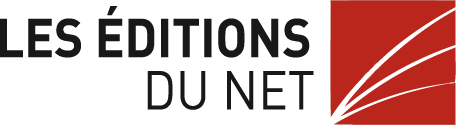 Légende de l’illustration.Vivamus at lectus justo, vel sollicitudin risus. Vestibulum mi purus, sodales a luctus a, hendrerit in nulla. Morbi interdum semper sollicitudin. Curabitur nulla mi, porta vel condimentum non, imperdiet id justo. Aliquam et nisi arcu, quis congue ipsum. Etiam id est nulla. Maecenas vitae quam mauris. Aenean massa dui, pretium et sollicitudin vitae, tempor at metus. Nullam ornare tempus enim ut rutrum. Donec mattis molestie justo in fringilla. Maecenas id risus eget felis vulputate molestie vitae quis ligula. Fusce pulvinar mollis nulla nec varius. Phasellus tortor nisi, fermentum id adipiscing et, vulputate id purus. Cras in diam ut nunc lacinia tempor eget nec turpis. Ut a aliquam mi. Ut accumsan nisi fermentum diam sodales vulputate. In feugiat consequat ante nec pulvinar. In hendrerit vestibulum purus quis mollis. Etiam molestie justo eu diam hendrerit aliquet venenatis sed nibh. Cras iaculis nulla sit amet ante scelerisque venenatis. bibendum malesuada nulla nec rutrum. Maecenas sit ametPremière partieTitre de la partie« Citation en début de partie. »Auteur de la citation, Titre de l’ouvrageChapitre IOrem ipsum dolor sit amet, consectetur adipiscing elit. Morbi sodales tincidunt pellentesque. Quisque ultrices auctor mauris, non pulvinar urna laoreet ac. Aliquam rhoncus, eros sed pretium commodo, sem magna pretium sapien, eu aliquam sapien sem imperdiet augue. Sed rhoncus, metus in rutrum volutpat, dolor risus varius massa, sodales iaculis tellus eros vitae tellus. Nunc vel consectetur dolor. Suspendisse sit amet mauris augue.Titre de niveau 2Titre de niveau 3Titre de niveau 4Duis et nisi ut libero accumsan fermentum. Maecenas lobortis sem id sapien suscipit non faucibus odio porttitor. Class aptent taciti sociosqu ad litora torquent per conubia nostra, per inceptos himenaeos. Donec imperdiet ligula in felis luctus molestie. Vestibulum urna lacus, tempus at luctus ut, euismod quis nisl. Nullam pharetra consequat imperdiet. Nunc ullamcorper nunc nec nulla viverra iaculis.Curabitur condimentum mi sed ligula lacinia tincidunt. Nulla et justo urna. Pellentesque pulvinar dui ac nibh egestas ultricies. Donec eget magna neque, non porttitor lectus. Nunc suscipit fermentum tellus id laoreet. Integer nec sem et enim sagittis vestibulum. Nunc bibendum, enim et tempor porta, diam diam accumsan sem, at condimentum ligula justo ac diam. Nullam at metus lorem, id scelerisque lorem. Maecenas vehicula, metus laoreet malesuada molestie, metus ligula semper lectus, quis consequat mi dui sed turpis. Aliquam accumsan vulputate ligula, nec imperdiet massa auctor eget. Sed risus tortor, consectetur non placerat quis, condimentum eget risus. Aenean quis quam aliquet nequeullamcorper ullamcorper nec ac quam. Sed eget velit quis tellus pulvinar ultrices sit amet id tortor. Cras malesuada nisi vitae quam ornare suscipit. Mauris a odio libero, vel tristique massa. In euismod turpis et odio volutpat non vulputate neque convallis. Aliquam urna risus, tempor vel lacinia vehicula, tristique ac massa.Vivamus at lectus justo, vel sollicitudin risus. Vestibulum mi purus, sodales a luctus a, hendrerit in nulla. Morbi interdum semper sollicitudin. Curabitur nulla mi, porta vel condimentum non, imperdiet id justo. Aliquam et nisi arcu, quis congue ipsum. Etiam id est nulla. Maecenas vitae quam mauris. Aenean massa dui, pretium et sollicitudin vitae, tempor at metus. Nullam ornare tempus enim ut rutrum. Donec mattis molestie justo in fringilla. Maecenas id risus eget felis vulputate molestie vitae quis ligula. Fusce pulvinar mollis nulla nec varius. Phasellus tortor nisi, fermentum id adipiscing et, vulputate id purus. Cras in diam ut nunc lacinia tempor eget nec turpis. Ut a aliquam mi. Ut accumsan nisi fermentum diam sodales vulputate. In feugiat consequat ante nec pulvinar. In hendrerit vestibulum purus quis mollis. Etiam molestie justo eu diam hendrerit aliquet venenatis sed nibh. Cras iaculis nulla sit amet ante scelerisque venenatis. bibendum malesuada nulla nec rutrum. Maecenas sit ametVivamus at lectus justo, vel sollicitudin risus. Vestibulum mi purus, sodales a luctus a, hendrerit in nulla. Morbi interdum semper sollicitudin. Curabitur nulla mi, porta vel condimentum non, imperdiet id justo. Aliquam et nisi arcu, quis congue ipsum. Etiam id est nulla. Maecenas vitae quam mauris. Aenean massa dui, pretium et sollicitudin vitae, tempor at metus. Nullam ornare tempus enim ut rutrum. Donec mattis molestie justo in fringilla. Maecenas id risus eget felis vulputate molestie vitae quis ligula. Fusce pulvinar mollis nulla nec varius. Phasellus tortor nisi, fermentum id adipiscing et, vulputate id purus. Cras in diam ut nunc lacinia tempor eget nec turpis. Ut a aliquam mi. Ut accumsan nisi fermentum diam sodales vulputate. In feugiat consequat ante nec pulvinar. In hendrerit vestibulum purus quis mollis. Etiam molestie justo eu diam hendrerit aliquet venenatis sed nibh. Cras iaculis nulla sit amet ante scelerisque venenatis. bibendum malesuada nulla nec rutrum. Maecenas sit ametTitre du poème 1 (strophes de 4 vers ou moins)Exemple de dédicace poèmeVotre stropheFait 4 versOu moinsVotre stropheFait 4 versOu moinsExemple de signature poèmeTitre du poème 2 (strophes de plus de 4 vers)VotreStropheFaitPlusDe4VersActe IDidascaliesScène 1DidascaliesNom du personnage 1DidascaliesTexte.Nom du personnage 2DidascaliesTexte.Table des matièresAvant-propos	9Première partieTitre de la partieChapitre I	16Titre de niveau 2	16Titre de niveau 3	16Titre de niveau 4	16Titre du poème 1 (strophes de 4 vers ou moins)	20Titre du poème 2 (strophes de plus de 4 vers)	21Acte I	22Scène 1	22Table des matières	24